SAĞLIK BÖLÜMLERİ & ÖĞRETMENLİK BRANŞLARIATAMA TABAN PUANLARI(SON 3 ATAMA)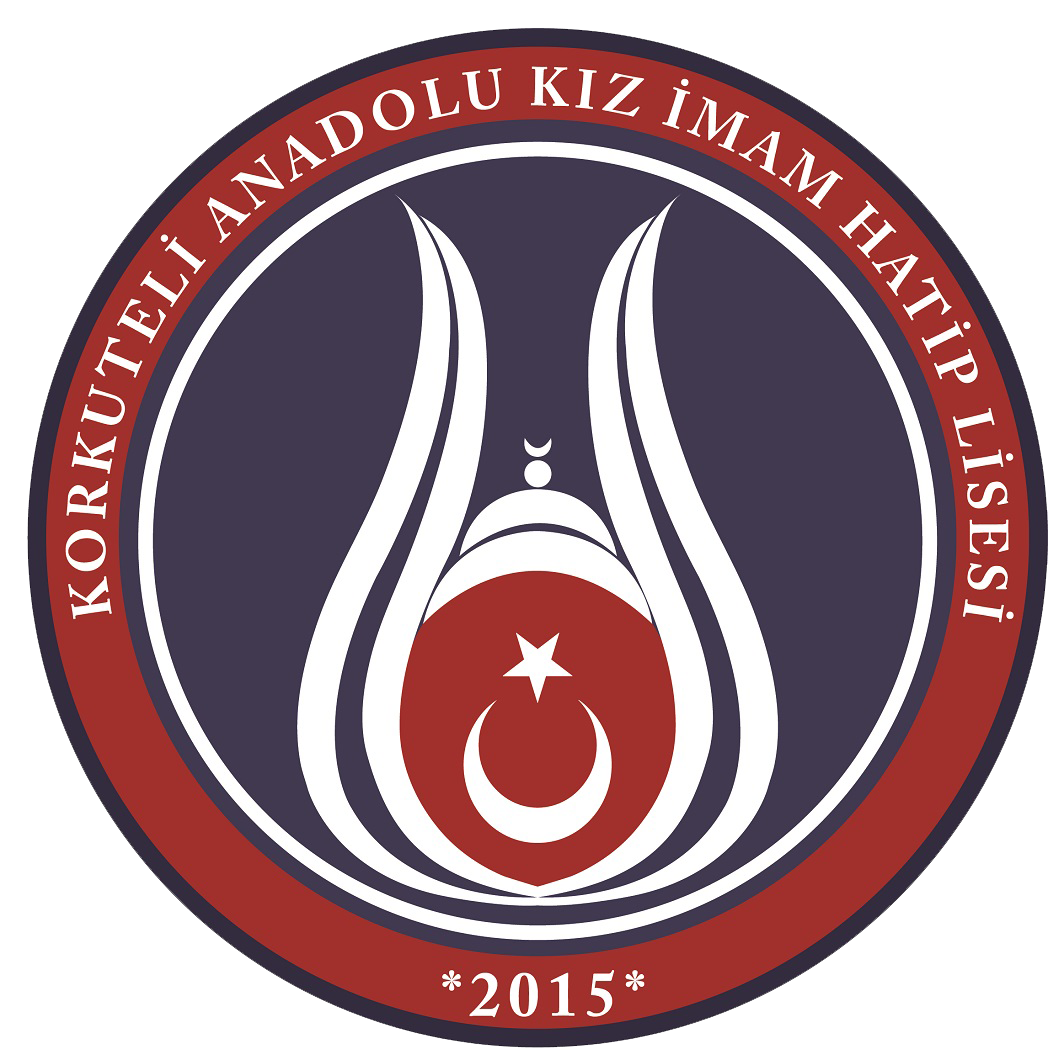 REHBERLİK SERVİSİEYLÜL, 2019LİSANS (SAĞLIK)BİYOLOG2018 NİSAN (2018/4) ATAMASIATAMA SAYISI: 40EN YÜKSEK:  88,632   YER: ADIYAMANEN DÜŞÜK: 85,372  YER: HAKKARİ 2018 HAZİRAN  (2018/5) ATAMASIATAMA SAYISI: 79EN YÜKSEK:  88,09023 YER: MANİSA EN DÜŞÜK: 83,92542   ,YER: SİİRT2019 AĞUSTOS  (2019/4) ATAMASIATAMA SAYISI: 30EN DÜŞÜK: 87,80518YER: HAKKARİ DEVLET HASTANESİ EN YÜKSEK: 93,89185YER: GAZİANTEP ABDULKADİR YÜKSEL DEVLET HASTANESİ ÇOCUK GELİŞİMCİSİ2018 NİSAN (2018/4) ATAMASIATAMA SAYISI: 21EN YÜKSEK:  80.004 YER: NİĞDEEN DÜŞÜK: 77.432YER:  AĞRI2018 HAZİRAN  (2018/5) ATAMASIATAMA SAYISI: 59EN YÜKSEK:  84,36757 YER: MANİSAEN DÜŞÜK: 75,96419 YER: İSTANBUL2019 AĞUSTOS  (2019/4) ATAMASIATAMA SAYISI: 32EN DÜŞÜK PUAN: 84,01443YER: NEVŞEHİR MERKEZ TOPLUM SAĞLIĞI MERKEZİ EN YÜKSEK: 88,90453YER:  ANTALYA EĞİTİM VE ARAŞTIRMA HASTANESİ FİZYOTERAPİST2018 NİSAN (2018/4) ATAMASIATAMA SAYISI: 43EN YÜKSEK:  93,567   YER: KAHRAMANMARAŞEN DÜŞÜK: 88.222 YER: ŞIRNAK2018 HAZİRAN  (2018/5) ATAMASIATAMA SAYISI: 208EN YÜKSEK:  91,12313 YER: MARDİN EN DÜŞÜK: 86.231YER: İSTANBUL2019 AĞUSTOS  (2019/4) ATAMASIATAMA SAYISI: 400EN DÜŞÜK: 90,72385YER: VAN  BAŞKALE DEVLET HASTANESİ EN YÜKSEK: 99,74887YER: BURSA  KARACABEY DEVLET HASTANESİ DİYETİSYEN2018 NİSAN (2018/4) ATAMASIATAMA SAYISI: 107EN YÜKSEK:  92.748   YER: ŞANLIURFAEN DÜŞÜK: 87.991 YER: ŞIRNAK2018 HAZİRAN  (2018/5) ATAMASIATAMA SAYISI: 205 EN YÜKSEK:  93,02059 YER: BURSA EN DÜŞÜK: 85,94719YER: ARDAHAN2019 AĞUSTOS  (2019/4) ATAMASIATAMA SAYISI: 160EN DÜŞÜK: 91,69853YER: HAKKARİ ÇUKURCA DEVLET HASTANESİ EN YÜKSEK: 98,40437YER: SİVAS NUMUNE HASTANESİ EBE2018 NİSAN (2018/4) ATAMASIATAMA SAYISI: 947EN YÜKSEK:   79,546 YER: BURSAEN DÜŞÜK: 61.899YER:  HAKKARİ 2018 HAZİRAN  (2018/5) ATAMASIATAMA SAYISI: 1950EN YÜKSEK:  83,77079 YER: GAZİANTEPEN DÜŞÜK: 55.980 YER: ÇANKIRI 2019 AĞUSTOS  (2019/4) ATAMASIATAMA SAYISI: 1.000EN DÜŞÜK: 65,58739YER: ŞIRNAK GÜÇLÜKONAK İLÇE DEVLET HASTANESİ KOÇTEPE SAĞLIK EVİ EN YÜKSEK: 87,92388YER: HATAY PAYAS İLÇE SAĞLIK MÜDÜRLÜĞÜ DİL VE KONUŞMA TERAPİSTİ2018 NİSAN (2018/4) ATAMASIATAMA SAYISI: 5EN YÜKSEK:  79,82936 YER: ANKARAEN DÜŞÜK: 69.307 YER: ERZURUM2018 HAZİRAN  (2018/5) ATAMASIATAMA SAYISI: 24EN YÜKSEK:  74,57255 YER: BURSAEN DÜŞÜK: 60.167 YER:  İSTANBUL-5 (5 BOŞ KALAN)2019 AĞUSTOS  (2019/4) ATAMASIATAMA SAYISI: 18EN DÜŞÜK: 72,02898YER: YOZGAT ŞEHİR HASTANESİ EN YÜKSEK: 85,22711YER: ANKARA ŞEHİR HASTANESİ HEMŞİRE2018 NİSAN (2018/4) ATAMASIATAMA SAYISI: 5.582EN YÜKSEK:  85,798  YER:  OSMANİYEEN DÜŞÜK: 66.502 YER: ERZURUM2018 HAZİRAN  (2018/5) ATAMASIATAMA SAYISI: 7234 EN YÜKSEK:  85,09523YER:  BALIKESİREN DÜŞÜK: 62.517YER: İSTANBUL 2019 AĞUSTOS  (2019/4) ATAMASIATAMA SAYISI: 5.000EN DÜŞÜK: 75,69029ERZURUM İSPİR DEVLET HASTANESİ EN YÜKSEK: 93,28462YER: ADIYAMAN KAHTA DEVLET HASTANESİ İŞ VE UĞRAŞI TERAPİSTİ (ERGOTERAPİST)2018 NİSAN (2018/4) ATAMASIATAMA SAYISI: 5EN YÜKSEK:  83,60608 YER: DENİZLİEN DÜŞÜK: 76.980 YER: NİĞDE2018 HAZİRAN  (2018/5) ATAMASIATAMA SAYISI: 20EN YÜKSEK:   80,76469 YER: BURSAEN DÜŞÜK: 72.299 YER:  ŞIRNAK 2019 AĞUSTOS  (2019/4) ATAMASIATAMA SAYISI: 21EN DÜŞÜK: 83,26284YER: AĞRI DEVLET HASTANESİ EN YÜKSEK: 91,94607YER: MERSİN  TARSUS DEVLET HASTANESİ ODYOLOG2018 NİSAN (2018/4) ATAMASIATAMA SAYISI: 10EN YÜKSEK:  90,405  YER:  İSTANBULEN DÜŞÜK: 82.729  YER: MARDİN2018 HAZİRAN  (2018/5) ATAMASIATAMA SAYISI: 41EN YÜKSEK:  87,94318 YER: BURSA EN DÜŞÜK: 78.142 YER: HAKKARİ2019 AĞUSTOS  (2019/4) ATAMASIATAMA SAYISI: 82EN DÜŞÜK: 85,96558YER:  KIRKLARELİ DEVLET HASTANESİ EN YÜKSEK: 94,13940YER: MALATYA EĞİTİM VE ARAŞTIRMA HASTANESİ PERFÜZYONİST2018 NİSAN (2018/4) ATAMASIATAMA SAYISI: 28 EN YÜKSEK:  78,295  YER:  İZMİREN DÜŞÜK: 52.251   YER: ADIYAMAN (1 BOŞ KALAN)2018 HAZİRAN  (2018/5) ATAMASIATAMA SAYISI: 25EN YÜKSEK:  83,69399YER:  MERSİNEN DÜŞÜK: 51.949   YER: AFYONKARAHİSAR  (12 BOŞ)2019 AĞUSTOS  (2019/4) ATAMASIATAMA SAYISI: 40EN DÜŞÜK: 61,68271YER:  BATMAN BÖLGE DEVLET HASTANESİ EN YÜKSEK: 85,36788YER: İSTANBUL KARTAL KOŞUYOLU YÜKSEK İHTİSAS EĞİTİM VE ARAŞTIRMA HASTANESİ PSİKOLOG2018 NİSAN (2018/4) ATAMASIATAMA SAYISI: 54EN YÜKSEK:  90,41923 YER: BİLECİKEN DÜŞÜK: 83,05681YER: HAKKARİ2018 HAZİRAN  (2018/5) ATAMASIATAMA SAYISI: 211EN YÜKSEK:  88,96493 YER: MUĞLA EN DÜŞÜK: 80,28917YER: KIRŞEHİR2019 AĞUSTOS  (2019/4) ATAMASIATAMA SAYISI: 170EN DÜŞÜK: 87,68051YER: KARS  SARIKAMIŞ DEVLET HASTANESİ EN YÜKSEK: 96,70077YER: KOCAELİ GEBZE İLÇE SAĞLIK MÜDÜRLÜĞÜ SAĞLIK FİZİKÇİSİ2018 NİSAN (2018/4) ATAMASIATAMA SAYISI: 10EN YÜKSEK:  78,60345YER:  İSTANBULEN DÜŞÜK: 67.773  YER:  ELAZIĞ2018 HAZİRAN  (2018/5) ATAMASIATAMA SAYISI: 22EN YÜKSEK:  77,97283YER:  ANKARAEN DÜŞÜK: 64.694 YER: RİZE 2019 AĞUSTOS  (2019/4) ATAMASIATAMA SAYISI:  22EN DÜŞÜK: 66,67779YER: ADIYAMAN ÜNİVERSİTESİ EĞİTİM VE ARAŞTIRMA HASTANESİ EN YÜKSEK: 92,06358YER: ANKARA DR. ABDURRAHMAN YURTASLAN ONKOLOJİ EĞİTİM VE ARAŞTIRMA HASTANESİSOSYAL ÇALIŞMACI2018 NİSAN (2018/4) ATAMASIATAMA SAYISI: 42 EN YÜKSEK:  92,934   YER: KONYAEN DÜŞÜK: 86.069  YER: HAKKARİ2018 HAZİRAN  (2018/5) ATAMASIATAMA SAYISI: 174 EN YÜKSEK:  90,89826 YER: ÇANAKKALEEN DÜŞÜK: 83.898 YER: İSTANBUL 2019 AĞUSTOS  (2019/4) ATAMASIATAMA SAYISI: 190EN DÜŞÜK: 88,89737YER: İSTANBUL  ARNAVUTKÖY DEVLET HASTANESİ EN YÜKSEK: 95,36103YER: MERSİN TOROS DEVLET HASTANESİÖNLİSANSADLİ TIP (OTOPSİ YARDIMCILIĞI)2018 NİSAN (2018/4) ATAMASIATAMA SAYISI: 3EN YÜKSEK:  80,17 YER: KOCAELİEN DÜŞÜK:  71.811  YER: VAN2018 HAZİRAN  (2018/5) ATAMASIATAMA SAYISI: 9EN YÜKSEK:  74,44014 YER: ANTALYAEN DÜŞÜK: 70.751 YER: DİYARBAKIR 2019 AĞUSTOS  (2019/4) ATAMASIATAMA SAYISI: 20EN DÜŞÜK: 77,51665YER:   TRABZON KANUNİ EĞİTİM VE ARAŞTIRMA HASTANESİ EN YÜKSEK:  89,04423YER: İZMİR KATİP ÇELEBİ ÜNİVERSİTESİ İZMİR ATATÜRK EĞİTİM VE ARAŞTIRMA HASTANESİ AĞIZ DİŞ SAĞLIĞI2018 NİSAN (2018/4) ATAMASIATAMA SAYISI: 203EN YÜKSEK:  88,780 YER: AKSARAYEN DÜŞÜK: 77.908  YER: İSTANBUL 2018 HAZİRAN  (2018/5) ATAMASIATAMA SAYISI: 330EN YÜKSEK:  86,32237 YER: DİYARBAKIR EN DÜŞÜK: 74,576 YER: BALIKESİR 2019 AĞUSTOS  (2019/4) ATAMASIATAMA SAYISI: 109EN DÜŞÜK:85,53242 YER:  MUĞLA AĞIZ VE DİŞ SAĞLIĞI MERKEZİ EN YÜKSEK:91,76036YER: İSTANBUL  GÜNGÖREN AĞIZ VE DİŞ SAĞLIĞI MERKEZİ AMELİYATHANE HİZMETLERİ2018 NİSAN (2018/4) ATAMASIATAMA SAYISI: 39 EN YÜKSEK:  92,09849 YER: BATMANEN DÜŞÜK: 81.627  YER: YOZGAT2018 HAZİRAN  (2018/5) ATAMASIATAMA SAYISI: 172 EN YÜKSEK:  86,38622 YER:  MARDİNEN DÜŞÜK: 77.096 YER: BURSA 2019 AĞUSTOS  (2019/4) ATAMASIATAMA SAYISI: 73EN DÜŞÜK: 85,45489YER: İSTANBUL BAĞCILAR EĞİTİM VE ARAŞTIRMA HASTANESİ EN YÜKSEK: 93,54813YER:  İZMİR DR. BEHÇET UZ ÇOCUK HASTALIKLARI VE CERRAHİSİ EAH İZMİR ANESTEZİ2018 NİSAN (2018/4) ATAMASIATAMA SAYISI: 76EN YÜKSEK:  96.317 YER: SİİRT EN DÜŞÜK: 85.535 YER:  İSTANBUL2018 HAZİRAN  (2018/5) ATAMASIATAMA SAYISI: 569EN YÜKSEK:  93,70342 YER:  DİYARBAKIREN DÜŞÜK: 82.012 YER: İSTANBUL2019 AĞUSTOS  (2019/4) ATAMASIATAMA SAYISI: 192EN DÜŞÜK:88,94604YER: ARDAHAN  GÖLE DEVLET HASTANESİ EN YÜKSEK: 98,67381YER: HATAY İSKENDERUN DEVLET HASTANESİ ÇEVRE SAĞLIĞI2018 NİSAN (2018/4) ATAMASIATAMA SAYISI: 24 EN YÜKSEK:  88,50898YER: İSTANBULEN DÜŞÜK: 82.487  YER: KARS 2018 HAZİRAN  (2018/5) ATAMASIATAMA SAYISI: 105EN YÜKSEK:  87,95977YER: ELAZIĞ EN DÜŞÜK: 76.407YER: İSTANBUL,2019 AĞUSTOS  (2019/4) ATAMASIATAMA SAYISI: 68EN DÜŞÜK: 76,59347YER: İSTANBUL ŞİLE İLÇE SAĞLIK MÜDÜRLÜĞÜ EN DÜŞÜK: 89,10452YER: MANİSA İL SAĞLIK MÜDÜRLÜĞÜ DİŞ PROTEZ2018 NİSAN (2018/4) ATAMASIATAMA SAYISI: 13 EN YÜKSEK:  85,97627YER: KÜTAHYAEN DÜŞÜK: 83.390  YER: GAZİANTEP2018 HAZİRAN  (2018/5) ATAMASIATAMA SAYISI: 90EN YÜKSEK:  83,98275YER: İSTANBUL EN DÜŞÜK: 79.674 YER: DENİZLİ  2019 AĞUSTOS  (2019/4) ATAMASIATAMA SAYISI: 74EN DÜŞÜK: 82,20831YER: IĞDIR AĞIZ VE DİŞ SAĞLIĞI MERKEZİ YER: İSTANBUL OKMEYDANI AĞIZ VE DİŞ SAĞLIĞI HASTANESİ EN YÜKSEK: 94,87262DİYALİZ2018 NİSAN (2018/4) ATAMASIATAMA SAYISI: 43EN YÜKSEK:  90,758 YER: HATAY EN DÜŞÜK: 83.390  YER: SİVAS 2018 HAZİRAN  (2018/5) ATAMASIATAMA SAYISI: 232 EN YÜKSEK:  87,95845 YER: İZMİR EN DÜŞÜK: 77.555 YER: MANİSA2019 AĞUSTOS  (2019/4) ATAMASIATAMA SAYISI: 85EN DÜŞÜK:85,46351 YER: HAKKARİ  YÜKSEKOVA DEVLET HASTANESİ EN YÜKSEK: 93,84955YER: İSTANBUL KANUNİ SULTAN SÜLEYMAN EĞİTİM VE ARAŞTIRMA HASTANESİ 	ECZANE HİZMETLERİ2018 NİSAN (2018/4) ATAMASIATAMA SAYISI: 23EN YÜKSEK:  90,47112 YER: MALATYAEN DÜŞÜK: 77.711  YER: ŞIRNAK2018 HAZİRAN  (2018/5) ATAMASIATAMA SAYISI: 123EN YÜKSEK:  82,86427 YER: RİZEEN DÜŞÜK: 71.102 YER: RİZE 2019 AĞUSTOS  (2019/4) ATAMASIATAMA SAYISI: 95EN DÜŞÜK: 72,78711YER:  IĞDIR DEVLET HASTANESİ EN YÜKSEK: 85,11904YER: SAMSUN  BAFRA DEVLET HASTANESİELEKTRONÖROFİZYOLOJİ2018 NİSAN (2018/4) ATAMASIATAMA SAYISI: 12EN YÜKSEK:  86,56929YER:  ADANAEN DÜŞÜK: 80.339   YER: MARDİN2018 HAZİRAN  (2018/5) ATAMASIATAMA SAYISI: 49EN YÜKSEK:  81,81488YER: BURSAEN DÜŞÜK: 77.208 YER: TRABZON2019 AĞUSTOS  (2019/4) ATAMASIATAMA SAYISI: 23EN DÜŞÜK: 85,37735YER: ERZURUM BÖLGE EĞİTİM VE ARAŞTIRMA HASTANESİEN YÜKSEK: 92,24605 YER: AYDIN ATATÜRK DEVLET HASTANESİ - AYDIN - SB-TAŞRAEVDE BAKIM2018 NİSAN (2018/4) ATAMASIATAMA SAYISI: 54EN YÜKSEK:  81,30074 YER: BİTLİS EN DÜŞÜK: 79.697  YER: SAKARYA 2018 HAZİRAN  (2018/5) ATAMASIATAMA SAYISI: 104EN YÜKSEK:  85,82697 YER:  MARDİNEN DÜŞÜK: 75.594 YER: RİZE2019 AĞUSTOS  (2019/4) ATAMASIATAMA SAYISI: 82EN DÜŞÜK: 80,65819YER: ANKARA HAYMANA DEVLET HASTANESİ EN YÜKSEK: 90,69593YER:  MUĞLA DALAMAN DEVLET HASTANESİ FİZİK TEDAVİ2018 NİSAN (2018/4) ATAMASIATAMA SAYISI: 20 EN YÜKSEK:  95,97286 YER: İZMİREN DÜŞÜK: 85.936  YER: BİNGÖL 2018 HAZİRAN  (2018/5) ATAMASIATAMA SAYISI: 208EN YÜKSEK:   94,99365YER: DİYARBAKIR EN DÜŞÜK: 81.802 YER: İSTANBUL2019 AĞUSTOS  (2019/4) ATAMASIATAMA SAYISI: 70EN DÜŞÜK: 89,15790YER: AĞRI DEVLET HASTANESİ EN YÜKSEK: 97,10821YER: VAN ERCİŞ ŞEHİT RIDVAN ÇEVİK DEVLET HASTANESİ İLK VE ACİL YARDIM2018 NİSAN (2018/4) ATAMASIATAMA SAYISI: 77EN YÜKSEK:  93,979 YER:  KÜTAHYAEN DÜŞÜK: 81.993  YER: TOKAT 2018 HAZİRAN  (2018/5) ATAMASIATAMA SAYISI: 1006EN YÜKSEK:  94,7842 YER: BALIKESİREN DÜŞÜK: 77.204 YER: AFYONKARAHİSAR2019 AĞUSTOS  (2019/4) ATAMASIATAMA SAYISI: 807EN DÜŞÜK: 86,96195YER: KOCCAELİ KANDIRA ECZ. KAZIM DİNÇ DEVLET HASTANESİ EN YÜKSEK: 96,92392YER: VAN ERCİŞ 5 NOLU ACİL SAĞLIK HİZMETLERİ İSTASYONUİŞ VE UĞRAŞI TERAPİSİ2018 NİSAN (2018/4) ATAMASIATAMA SAYISI: 6EN YÜKSEK:  89,02049  YER: KONYAEN DÜŞÜK: 82.621  YER: BATMAN2018 HAZİRAN  (2018/5) ATAMASIATAMA SAYISI: 19EN YÜKSEK:  80,64889 YER: ANKARAEN DÜŞÜK: 76.418 YER: İZMİR2019 AĞUSTOS  (2019/4) ATAMASIATAMA SAYISI: 12EN DÜŞÜK: 81,06465YER: ELAZIĞ FETHİ SEKİN ŞEHİR HASTANESİ EN YÜKSEK: 93,75999YER:  GÜLHANE EĞİTİM VE ARAŞTIRMA HASTANESİ TIBBİ LABORATUVAR2018 NİSAN (2018/4) ATAMASIATAMA SAYISI: 69EN YÜKSEK:  92,60 YER: ZONGULDAK EN DÜŞÜK: 85.863 YER: ŞIRNAK2018 HAZİRAN  (2018/5) ATAMASIATAMA SAYISI: 577EN YÜKSEK:  95,69324 YER: HATAY EN DÜŞÜK: 82.050 YER: KIRKLARELİ2019 AĞUSTOS  (2019/4) ATAMASIATAMA SAYISI: 181EN DÜŞÜK: 86,87239YER: İSTANBUL  SİLİVRİ DEVLET HASTANESİ EN YÜKSEK: 96,26426YER: KONYA CİHANBEYLİ DEVLET HASTANESİ ODYOMETRİ2018 NİSAN (2018/4) ATAMASIATAMA SAYISI: 33 EN YÜKSEK:  91,207 YER: ÇANKIRIEN DÜŞÜK: 82.097  YER: GÜMÜŞHANE2018 HAZİRAN  (2018/5) ATAMASIATAMA SAYISI: 157EN YÜKSEK:  90,73439 YER: DİYARBAKIREN DÜŞÜK: 78.785YER: KIRKLARELİ 2019 AĞUSTOS  (2019/4) ATAMASIATAMA SAYISI: 71EN DÜŞÜK:  86,19895YER: HAKKARİ  YÜKSEKOVA DEVLET HASTANESİ EN YÜKSEK:  96,36761YER:  VAN EĞİTİM VE ARAŞTIRMA HASTANESİ ORTOPEDİ2018 NİSAN (2018/4) ATAMASIATAMA SAYISI: 27 EN YÜKSEK:  90,21286  YER: MARDİNEN DÜŞÜK: 80,79687  YER: KARS2018 HAZİRAN  (2018/5) ATAMASIATAMA SAYISI: 136EN YÜKSEK:  81,70699YER:  KOCAELİEN DÜŞÜK: 74,84770 YER:  İSTANBUL 2019 AĞUSTOS  (2019/4) ATAMASIATAMA SAYISI: 66EN DÜŞÜK: 79,94861YER: NİĞDE ÖMER HALİSDEMİR ÜNİVERSİTESİ EĞİTİM VE ARAŞTIRMA HASTANESİ EN YÜKSEK:  92,01010YER:  İSTANBUL DR. SADİ KONUK EĞİTİM VE ARAŞTIRMA HASTANESİ PATOLOJİK ANATOMİ (PATOLOJİK LABORATUVAR)2018 NİSAN (2018/4) ATAMASIATAMA SAYISI: 14EN YÜKSEK:  85,347 YER: ŞANLIURFAEN DÜŞÜK:  83.766  YER: BARTIN 2018 HAZİRAN  (2018/5) ATAMASIATAMA SAYISI: 56EN YÜKSEK:  83,92630 YER: GAZİANTEPEN DÜŞÜK: 79.668 YER: İSTANBUL  2019 AĞUSTOS  (2019/4) ATAMASIATAMA SAYISI: 33EN DÜŞÜK: 85,17934YER:  ŞIRNAK DEVLET HASTANESİ EN YÜKSEK: 95,90085RADYOTERAPİ2018 NİSAN (2018/4) ATAMASIATAMA SAYISI: 12EN YÜKSEK:  91,66217YER:  ISPARTAEN DÜŞÜK: 84.918  YER: ERZURUM2018 HAZİRAN  (2018/5) ATAMASIATAMA SAYISI: 46EN YÜKSEK:  90,04243YER: ISPARTAEN DÜŞÜK: 80.185 YER: İSTANBUL2019 AĞUSTOS  (2019/4) ATAMASIATAMA SAYISI: 25EN DÜŞÜK: 84,24929YER:  RİZE RECEP TAYYİP ERDOĞAN ÜNİVERSİTESİ EĞİTİM VE ARAŞTIRMA HASTANESİ EN YÜKSEK: 91,97907YER:  DİYARBAKIR GAZİ YAŞARGİL EĞİTİM VE ARAŞTIRMA HASTANESİRÖNTGEN (TIBBİ GÖRÜNTÜLEME)2018 NİSAN (2018/4) ATAMASIATAMA SAYISI: 358EN YÜKSEK:  95,897 YER: MARDİNEN DÜŞÜK: 86.008  YER: İSTANBUL2018 HAZİRAN  (2018/5) ATAMASIATAMA SAYISI: 761 EN YÜKSEK:  93,17055 YER: KAHRAMANMARAŞ EN DÜŞÜK: 81.485 YER: KÜTAHYA2019 AĞUSTOS  (2019/4) ATAMASIATAMA SAYISI: 237EN DÜŞÜK: 87,79212YER: ERZURUM  HINIS ŞEHİT YAVUZ YÜREKSEVEN DEVLET HASTANESİ EN YÜKSEK: 100,00000YER: ANKARA GAZİLER FİZİK TEDAVİ VE REHABİLİTASYON TIBBİ SEKRETER (TIBBİ DÖKUMANTASYON VE SEKRETERLİK)2018 NİSAN (2018/4) ATAMASIATAMA SAYISI: 77EN YÜKSEK:  89,637 YER: TUNCELİ EN DÜŞÜK: 84.667  YER: İSTANBUL2018 HAZİRAN  (2018/5) ATAMASIATAMA SAYISI: 818EN YÜKSEK:   93,3473 YER: TUNCELİEN DÜŞÜK: 81.068 YER: BURSA 2019 AĞUSTOS  (2019/4) ATAMASIATAMA SAYISI: 264EN DÜŞÜK: 84,63680YER: ORDU MESUDİYE TOPLUM SAĞLIĞI MERKEZİ EN YÜKSEK: 97,58529	YER: TOKAT ALMUS DEVLET HASTANESİYAŞLI BAKIM2019 AĞUSTOS  (2019/4) ATAMASIATAMA SAYISI: 5EN DÜŞÜK: 89,93815YER: ERZURUM  PALANDÖKEN DEVLET HASTANESİ EN YÜKSEK:  92,36664YER:  GAZİANTEP ABDULKADİR YÜKSEL DEVLET HASTANESİ ÖĞRETMEN ATAMA TABAN PUANLARI(SON 3 ATAMA)2018 TEMMUZBRANŞ   				 ATAMA SAYISI  		        TABAN PUANAdalet						55				80,30777Aile ve Tüketici Hizmetleri			3				79,48246Almanca					98				80,74329Arapça						140				63,07058Beden Eğitimi					673				77,01056Bilişim Teknolojileri  *(Açıklamaya Bakınız)	453				78,15376Biyoloji						68				81,29807Biyomedikal Cihaz Teknolojileri			14				59,62123Biyomedikal Cihaz Teknolojileri			24				69,18592Büro Yönetimi					5				65,11642Coğrafya					116				83,35666Çince						1				77,31829Çocuk Gelişimi ve Eğitimi			45				71,90450Denizcilik / Gemi Yönetimi			8				71,09458Denizcilik/Gemi Makineleri			3				81,05186Din Kült. ve Ahl.Bil.				1.907				75,45369El San.Tek./El Sanatları				5				73,34391El San.Tek./Nakış				8				70,75552Elektrik-Elektronik Tek./Elektrik			41				78,67257Elektrik-Elektronik Tek./Elektronik		46				78,68856Endüstriyel Otomasyon Teknolojileri		43				63,56336Felsefe	39	87,16360Fen Bilimleri/Fen ve Teknoloji			1.095				76,70816Fizik						132				77,83773Fransızca					3				88,20311Gazetecilik					2				85,73773Gemi Yapımı / Gemi İnşa				1				78,91324Gemi Yapımı / Yat İnşa				1				72,92118Gıda Teknolojisi					1				91,28526Giyim Üretim Teknolojisi				2				86,97313Görsel Sanatlar					241				71,59400Grafik ve Fotoğraf/Fotoğraf			5				65,77286Grafik ve Fotoğraf/Grafik				15				74,09168Güzellik ve Saç Bakım Hizmetler			1				60,43109Halkla İlişkiler ve Organizasyon Hizmetleri		1				91,47776Harita-Tapu-Kadastro/Harita-Tapu-Kadastro Hukuk  1				76,18282Harita-Tapu-Kadastro/Harita-Tapu-Kadastro Tekniği 45				66,80556Hayvan Sağlığı / Hayvan Yetiştiriciliği ve Sağlığı / Hayvan Sağlığı	2		69,01315Hayvan Sağlığı / Hayvan Yetiştiriciliği ve Sağlığı / Hayvan Yetiştiriciliği	3	71,35749İ.H.L. Meslek Dersleri				455				71,30472İlköğretim Matematik Öğr.			1.453				71,79105İngilizce						2.002				67,81789İnşaat Tek./Yapı Dekorasyon			1				68,24819İnşaat Tek./Yapı Tasarımı				2				82,06295İtfaiyecilik ve Yangın Güvenliği			14				62,37754Kimya/Kimya Teknolojisi	1			57				79,79768Konaklama ve Seyahat Hizmetleri			6				84,86096BRANŞ   				 ATAMA SAYISI  		        TABAN PUANLaboratuvar Hizmetleri				2				90,82306Maden Teknolojisi				1				63,16755Makine Tek./Makine ve Kalıp			7				83,46388Matematik					400				83,45722Metal Teknolojisi				6				81,06764Mobilya ve İç Mekan Tasarımı			7				75,92498Motorlu Araçlar Teknolojisi			8				81,11276Muhasebe ve Finansman				10				72,42488Müzik						335				61,30674Okul Öncesi Öğrt				1.676				76,98114Özel Eğitim					664				75,53656Psikoloji					2				81,59194Radyo-Televizyon				1				88,21561Ray.Sis.Tek./Ray.Sis.Elektrik-Elektronik		1				73,11435Ray.Sis.Tek./Ray.Sis.İnşaat			2				80,74177Ray.Sis.Tek./Ray.Sis.Makine			1				82,65339Rehberlik					922				79,77604Rusça						1				88,57325Sanat ve Tasarım/Dekoratif Sanatlar		1				68,95927Sanat ve Tasarım/İç Mekan Dekorasyon		1				74,25064Sınıf Öğretmenliği				3.806				72,44072Sivil Havacılık					1				73,87517Sosyal Bilgiler					561				81,17081Tarım Tek./Tarım/Bahçe Peyzaj			1				86,74691Tarım Tek./Tarım/Tarım Makineleri		3				66,70177Tarih						163				83,14544Tasarım Teknolojileri				1				85,54094Teknoloji ve Tasarım				20				68,27691Tekstil Teknolojisi/Trikotaj			1				70,53783Tesisat Teknolojisi ve İklimlendirme		10				76,67757Türk Dili ve Edebiyatı				370				84,17148Türkçe						1.450				77,28731Uçak Bakımı/Uçak Elektroniği			5				76,31462Uçak Bakım/Uçak Gövde-Motor			8				81,40212Ulaştırma Hizmetleri				58				66,18484Yaşayan Diller ve Lehçeler( Kürtçe – Kurmançi)	2				77,57824Yaşayan Diller ve Lehçeler( Kürtçe – Zazaki)	1				68,65029Yenilenebilir Enerji Teknolojileri			35				75,07715Yiyecek İçecek  Hizmetleri			19				76,182852019 ŞUBATBRANŞ    				         TABAN PUAN   			 ATAMA SAYISI   Adalet						85,09223				40Almanca					79,64872				101Arapça						69,48866				150Beden Eğitimi					79,45173				845Bilişim Teknolojileri (*)				80,99638				91Bilişim Teknolojileri (**)				84,84824				321Biyoloji						83,29608				70BRANŞ    				         TABAN PUAN   			 ATAMA SAYISI   Biyomedikal Cihaz Teknolojileri			72,20656				24Büro Yönetimi					60,41233				4Coğrafya					82,66033				146Çocuk Gelişimi ve Eğitimi			81,31147				54Denizcilik / Gemi Yönetimi			76,89361				7Denizcilik/Gemi Makineleri			80,71246				3Din Kült. ve Ahl.Bil.				77,56972				1.910El San.Tek./El Sanatları				76,26138				5El San.Tek./Nakış				73,01938				5Elektrik-Elektronik Tek./Elektrik			82,56227				20Elektrik-Elektronik Tek./Elektronik		81,44849				20Endüstriyel Otomasyon Teknolojileri		61,67464				33Felsefe						86,25958				155Fen Bilimleri/Fen ve Teknoloji			78,11173				919Fizik						77,09738				235Fransızca					87,74897				1Gazetecilik					97,79366				1Gıda Teknolojisi					95,06182				3Giyim Üretim Teknolojisi / Moda Tasarım Teknolojileri				87,95720				3Görsel Sanatlar					74,27259				249Grafik ve Fotoğraf/Fotoğraf			69,75870				2Grafik ve Fotoğraf/Grafik				84,65374				4Halkla İlişkiler ve Organizasyon Hizmetleri		90,64827				3Harita-Tapu-Kadastro/Harita-Tapu-KadastroHukuk						79,26960				3Harita-Tapu-Kadastro/Harita-Tapu-KadastroTekniği						75,81598				35Hayvan Sağlığı / Hayvan Yetiştiriciliği ve Sağlığı / Hayvan Sağlığı			63,63093				4Hayvan Sağlığı / Hayvan Yetiştiriciliği ve Sağlığı / Hayvan Yetiştiriciliği			75,16283				4İ.H.L. Meslek Dersleri				78,75873				437İlköğretim Matematik Öğr.			75,13795				1.401İngilizce						70,63010				2.038İnşaat Tek./Yapı Dekorasyon			86,16177				1İnşaat Tek./Yapı Tasarımı				87,99700				3İtfaiyecilik ve Yangın Güvenliği			71,78675				12Kimya/Kimya Teknolojisi				80,09922				190Konaklama ve Seyahat Hizmetleri			87,34059				5Maden Teknolojisi				71,08479				2Makine Tek./Makine ve Kalıp			82,74954				7Matematik					82,86337				503Metal Teknolojisi				80,88136				8Mobilya ve İç Mekan Tasarımı			76,38838				8Motorlu Araçlar Teknolojisi			81,04848				10Muhasebe ve Finansman				74,29416				8Müzik						62,44758				375Okul Öncesi Öğrt				78,80665				1.601Özel Eğitim					75,57397				1.002Plastik Teknolojisi				80,97110				4Radyo-Televizyon				87,23477				1BRANŞ    				         TABAN PUAN   			 ATAMA SAYISI   Ray.Sis.Tek./Ray.Sis.Elektrik-Elektronik		78,68479				5Ray.Sis.Tek./Ray.Sis.Makine			78,21381				4Rehberlik					81,45905				1.056Sanat ve Tasarım/Dekoratif Sanatlar		79,77481				1Sınıf Öğretmenliği				74,75281				3.047Sivil Havacılık					65,49571				2Sivil Havacılık					59,94043				6Sosyal Bilgiler					81,50322				577Tarım Tek./Tarım/Bahçe ve Tarla Bitkileri		79,93235				4Tarih						82,49993				503Tasarım Teknolojileri				75,31735				3Teknoloji ve Tasarım				71,13310				59Tekstil Teknolojisi/Trikotaj			66,42605				1Tekstil Tek./Tekstil				82,67020				3Tekstil Tek./Tekstil Terbiye			82,87430				4Tesisat Teknolojisi ve İklimlendirme		77,25229				11Türk Dili ve Edebiyatı				85,43274				451Türkçe						79,40128				1.093Uçak Bakımı/Uçak Elektroniği			78,34440				4Uçak Bakım/Uçak Gövde-Motor			79,60869				4Ulaştırma Hizmetleri				75,96762				22Yaşayan Diller ve Lehçeler( Kürtçe - Kurmançi)	82,60244				2Yaşayan Diller ve Lehçeler( Kürtçe - Zazaki)	76,90865				1Yenilenebilir Enerji Teknolojileri			80,35057				27Yiyecek İçecek Hizmetleri			81,34785				202019 AĞUSTOSBRANŞ  				        TABAN PUAN    			ATAMA SAYISI   Adalet						83,41005				30Aile ve Tüketici Hizmetleri			80,64230				5Almanca					76,16593				200Arapça						65,05497				190Beden Eğitimi					76,72279				781Bilişim Teknolojileri (*)				78,09149				84Bilişim Teknolojileri (**)				82,64862				300Biyoloji						81,57524				90Biyomedikal Cihaz Teknolojileri			70,28325				15Büro Yönetimi					60,74269				5Coğrafya					81,62987				140Çocuk Gelişimi ve Eğitimi			80,01511				30Denizcilik / Gemi Yönetimi			73,95938				2Denizcilik/Gemi Makineleri			78,35783				1Din Kült. ve Ahl.Bil.				74,73361				1.922Eğlence Hizmetleri				85,88161				1El San.Tek./El Sanatları				77,01859				1El San.Tek./Nakış				68,95581				15Elektrik-Elektronik Tek./Elektrik			76,89524				30Elektrik-Elektronik Tek./Elektronik		77,93050				28Endüstriyel Otomasyon Teknolojileri		59,58323				15BRANŞ  				        TABAN PUAN    			ATAMA SAYISI   Felsefe						84,25738				151Fen Bilimleri					75,22787				1.149Fizik						75,45017				250Fransızca					87,48866				1Gazetecilik					90,77054				1Gemi Yapımı / Gemi İnşa				74,39012				2Gemi Yapımı / Yat İnşa				72,04903				1Gıda Teknolojisi					94,03329				1Görsel Sanatlar					71,39972				226Grafik ve Fotoğraf/Fotoğraf			66,63039				1Grafik ve Fotoğraf/Grafik				80,98782				5Halkla İlişkiler ve Organizasyon Hizmetleri		88,51820				1Harita-Tapu-Kadastro/Harita-Tapu-KadastroHukuk						79,88091				1Harita-Tapu-Kadastro/Harita-Tapu-KadastroTekniği						74,73232				12Hayvan Sağlığı / Hayvan Yetiştiriciliği veSağlığı / Hayvan Sağlığı				62,39236				4Hayvan Sağlığı / Hayvan Yetiştiriciliği veSağlığı / Hayvan Yetiştiriciliği			73,84259				2İ.H.L. Meslek Dersleri				76,00426				405İlköğretim Matematik Öğr.			70,77073				1.448İngilizce						66,27993				1.960İnşaat Tek./Yapı Dekorasyon			66,86898				2İnşaat Tek./Yapı Tasarımı				78,42557				30İtfaiyecilik ve Yangın Güvenliği			71,74740				1Kimya/Kimya Teknolojisi				77,88505				285Konaklama ve Seyahat Hizmetleri			86,84997				2Kuyumculuk Teknolojisi				79,06285				2Maden Teknolojisi				60,04143				6Makine Tek./Makine Model			68,67120				1Makine Tek./Makine Ressamlığı			84,75645				1Makine Tek./Makine ve Kalıp			79,17809				6Matbaa/Matbaa Teknolojisi			79,77564				2Matematik					80,89463				601Metal Teknolojisi				76,11891				30Mobilya ve İç Mekan Tasarımı			74,39351				20Motorlu Araçlar Teknolojisi			78,42795				15Muhasebe ve Finansman				73,52636				6Müzik						59,50192				403Okul Öncesi Öğrt				76,39170				1.599Özel Eğitim					68,32321				1.410Plastik Teknolojisi				77,37428				1Radyo-Televizyon				86,80272				1Ray.Sis.Tek./Ray.Sis.Elektrik-Elektronik		76,42650				1Ray.Sis.Tek./Ray.Sis.İnşaat			77,21535				1Ray.Sis.Tek./Ray.Sis.Makine			79,72516				4Rehberlik					79,42048				1.120Rusça						81,92489				5Sağlık Bilgisi					73,91919				2Sanat Tarihi					85,52610				1Sanat ve Tasarım/Dekoratif Sanatlar		71,47433				2BRANŞ  				        TABAN PUAN    			ATAMA SAYISI   Sanat ve Tasarım/İç Mekan Dekorasyon		73,55098				4Sanat ve Tasarım/Plastik Sanatlar			68,23209				3Seramik ve Cam Teknolojisi			79,74900				2Sınıf Öğretmenliği				72,21475   				 2.011Sivil Havacılık					62,18717				1Sosyal Bilgiler					80,28933				579Tarım Tek./Tarım/Bahçe ve Tarla Bitkileri		78,54688				1Tarih						81,48067				350Tasarım Teknolojileri				78,00473				4Teknoloji ve Tasarım				70,09127				50Tekstil Teknolojisi/Trikotaj			65,98609				1Tekstil Tek./Tekstil				82,26354				1Tekstil Tek./Tekstil Terbiye			80,55316				1Tesisat Teknolojisi ve İklimlendirme		72,82552				27Türk Dili ve Edebiyatı				83,60853				509Türkçe						77,17681				1.149
Uçak Bakımı/Uçak Elektroniği			77,28905				2Uçak Bakım/Uçak Gövde-Motor			79,36461				2Ulaştırma Hizmetleri				73,30676				10Yenilenebilir Enerji Teknolojileri			78,26230				15Yiyecek İçecek  Hizmetleri			75,1063  				85ORTAÖĞRETİM SON ATAMA (2019 AĞUSTOS)ANESTEZİATAMA SAYISI: 34EN DÜŞÜK: 89,05518YER: İSTANBUL  KARTAL DR. LÜTFİ KIRDAR EĞİTİM VE ARAŞTIRMA HASTANESİ EN YÜKSEK:  98,73932YER: GAZİANTEP ABDULKADİR YÜKSEL DEVLET HASTANESİ ÇEVRE SAĞLIĞIATAMA SAYISI: 15EN DÜŞÜK: 75,88116YER: SİİRT PERVARİ İLÇE SAĞLIK MÜDÜRLÜĞÜ EN YÜKSEK: 84,29673YER: HATAY DEFNE İLÇE SAĞLIK MÜDÜRLÜĞÜ DİŞ PROTEZ ATAMA SAYISI:12EN DÜŞÜK: 82,10048YER: İSTANBUL DERVİŞ ALİ-HESNA CEYLAN AĞIZ VE DİŞ SAĞLIĞI MERKEZİEN YÜKSEK:  89,26364YER: ŞANLIURFA EYYÜBİYE AĞIZ VE DİŞ SAĞLIĞI MERKEZİİLK VE ACİL YARDIMATAMA SAYISI: 193EN DÜŞÜK:  86,85116YER: HAKKARİ DERECİK 2 NOLU ACİL SAĞLIK HİZMETLERİ İSTASYONUEN YÜKSEK: 98,13849YER: ADANA KARATAŞ 1 NOLU ACİL SAĞLIK HİZMETLERİ İSTASYONUTIBBİ LABORATUVARATAMA SAYISI: 32EN DÜŞÜK: 84,22983YER: HAKKARİ  ŞEMDİNLİ DEVLET HASTANESİ EN YÜKSEK:  95,07443YER: İZMİR  FOÇA DEVLET HASTANESİ RÖNTGEN (TIBBİ GÖRÜNTÜLEME)ATAMA SAYISI: 57EN DÜŞÜK: 84,79684YER: İSTANBUL  MEDENİYET ÜNİVERSİTESİ GÖZTEPE EĞİTİM VE ARAŞTIRMA HASTANESİEN YÜKSEK: 97,97964YER:  İSTANBUL DR. SİYAMİ ERSEK GÖĞÜS KALP VE DAMAR CERRAHİSİ EAH TIBBİ SEKRETER ATAMA SAYISI: 65EN DÜŞÜK: 81,28266YER: İSTANBUL KANUNİ SULTAN SÜLEYMAN EĞİTİM VE ARAŞTIRMA HASTANESİ EN YÜKSEK: 91,33412YER: GAZİANTEP İL SAĞLIK MÜDÜRLÜĞÜ - GAZİANTEP - SB-TAŞRAHEMŞİREATAMA SAYISI: 1.835EN DÜŞÜK: 85,32339YER: EDİRNE  UZUNKÖPRÜ DEVLET HASTANESİ - EDİRNE - SB-TAŞRAEN YÜKSEK: 96,79425YER: DİYARBAKIR ERGANİ DEVLET HASTANESİ - DİYARBAKIR